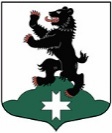 МУНИЦИПАЛЬНОЕ ОБРАЗОВАНИЕБУГРОВСКОЕ СЕЛЬСКОЕ ПОСЕЛЕНИЕВСЕВОЛОЖСКОГО МУНИЦИПАЛЬНОГО РАЙОНАЛЕНИНГРАДСКОЙ ОБЛАСТИСОВЕТ ДЕПУТАТОВРЕШЕНИЕ    15.02. 2017										№ 8      п. БугрыО внесении изменений в  структуруадминистрации МО «Бугровское сельское поселение»Всеволожского муниципального районаЛенинградской областиВ соответствии с Федеральным законом от 06.10.2003 г. №131-ФЗ «Об общих принципах организации местного самоуправления в Российской Федерации», Уставом МО «Бугровское сельское поселение», совет депутатов принял РЕШЕНИЕ:1. Внести изменение в решение №57 от 26.10.2016 «Об утверждении структуры администрации муниципального образования «Бугровское сельское поселение» Всеволожского муниципального района Ленинградской области» в соответствии  с Приложением 1.2. Настоящее решение подлежит официальному опубликованию и вступает в силу с 01.03.2017 года.3. Контроль за исполнением данного решения возложить на постоянную комиссию по бюджету, финансам, налоговой политике и экономическим вопросам.Глава муниципального образования 			          	Г.И. Шорохов